WEEKLY WELL ACTIVITY REPORT14 January 2019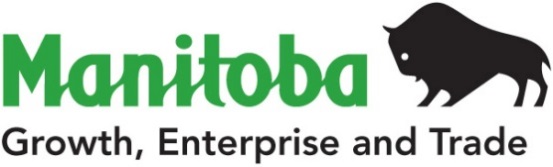 Petroleum Branch360-1395 Ellice Ave, Winnipeg,  MB   R3G 3P2T 204-945-6577  F 204-945-0586www.manitoba.caPetroleum Branch360-1395 Ellice Ave, Winnipeg,  MB   R3G 3P2T 204-945-6577  F 204-945-0586www.manitoba.caPetroleum Branch360-1395 Ellice Ave, Winnipeg,  MB   R3G 3P2T 204-945-6577  F 204-945-0586www.manitoba.caPetroleum Branch360-1395 Ellice Ave, Winnipeg,  MB   R3G 3P2T 204-945-6577  F 204-945-0586www.manitoba.caPetroleum Branch360-1395 Ellice Ave, Winnipeg,  MB   R3G 3P2T 204-945-6577  F 204-945-0586www.manitoba.caPetroleum Branch360-1395 Ellice Ave, Winnipeg,  MB   R3G 3P2T 204-945-6577  F 204-945-0586www.manitoba.caPetroleum Branch360-1395 Ellice Ave, Winnipeg,  MB   R3G 3P2T 204-945-6577  F 204-945-0586www.manitoba.caPetroleum Branch360-1395 Ellice Ave, Winnipeg,  MB   R3G 3P2T 204-945-6577  F 204-945-0586www.manitoba.caWEEKLY WELL ACTIVITY REPORTWEEKLY WELL ACTIVITY REPORTWEEKLY WELL ACTIVITY REPORTWEEKLY WELL ACTIVITY REPORTWEEKLY WELL ACTIVITY REPORTWEEKLY WELL ACTIVITY REPORTWEEKLY WELL ACTIVITY REPORTWEEKLY WELL ACTIVITY REPORT PETROLEUM INDUSTRY ACTIVITY REPORT PETROLEUM INDUSTRY ACTIVITY REPORT PETROLEUM INDUSTRY ACTIVITY REPORT PETROLEUM INDUSTRY ACTIVITY REPORT PETROLEUM INDUSTRY ACTIVITY REPORT PETROLEUM INDUSTRY ACTIVITY REPORT PETROLEUM INDUSTRY ACTIVITY REPORT PETROLEUM INDUSTRY ACTIVITY REPORT          (January 1/19 – January 14/19)          (January 1/19 – January 14/19)          (January 1/19 – January 14/19)          (January 1/19 – January 14/19)          (January 1/19 – January 14/19)          (January 1/19 – January 14/19)          (January 1/19 – January 14/19)          (January 1/19 – January 14/19)DRILLING ACTIVITYTo January 14/19To January 15/18To January 15/18To January 15/182018 TotalDrilling Licences Issued6555290Licences Cancelled000013Vertical Wells Drilled100013Horizontal Wells Drilled11161616263Stratigraphic Test Holes Drilled00000Wells Drilled - Total12161616276No. of Metres Drilled23 36332 45732 45732 457586 264Wells Re-entered00000Wells Being Drilled52220No. of Active Rigs66668Wells Licenced but Not Spudded6461616174Wells Completed as Potential Oil Wells11161616271Wells Abandoned Dry00003Wells Drilled but Not Completed00000Other Completions10002New Wells on Production000085GEOPHYSICAL ACTIVITYGeophysical Programs Licenced00003Licences Cancelled00001Kilometers Licenced 000082Kilometers Run00006382018201720172017OIL PRICES (Average)$/m3    ($/bbl)$/m3    ($/bbl)$/m3    ($/bbl)$/m3    ($/bbl)Month of November                347.77 (55.26)               447.77 (71.15)               447.77 (71.15)               447.77 (71.15)Month of December                259.97 (41.31)               440.28 (69.96)               440.28 (69.96)               440.28 (69.96)OIL PRODUCTION (M3)2018201720172017Month of August189 804.4193 117.8193 117.8193 117.8Lic. No.: 4269Waskada Unit No. 4 6A-24-1-26 (WPM)UWI: 1A0.06-24-001-26W1.00Status: Abandoned Salt Solution Well (ABD P)Abandoned Producer: 11-Jan-2019Lic. No.: 8151Tundra St. Lazare HZNTL 13-36-16-28 (WPM)UWI: 100.14-36-016-28W1.00 – Leg #1UWI: 100.13-36-016-28W1.02 – Leg #1 Extension RevisedUWI: 100.15-36-016-28W1.03 - Leg #2 RevisedPlease note changes to UWI’s & Well Name to reflect As Drilled:UWI: 100.13-36-016-28W1.02 – Leg #1 Extension RevisedLicenced as 100.14-36… changed to 100.13-36…Well Name changed from 14-36… to 13-36UWI: 100.15-36-016-28W1.03 - Leg #2 RevisedLicenced as 100.14-36… changed to 100.15-36…Lic. No.: 10313Birdtail Unit No. 3 HZNTL A14-29-16-27 (WPM)UWI: 102.16-30-016-27W1.00 – Leg #1UWI: 102.14-29-016-27W1.02 – Leg #1 Extension RevisedUWI: 102.14-29-016-27W1.03 – Leg #2 RevisedPlease note revised UWI’s & Well Name to reflect As Drilled:UWI: 102.14-29-016-27W1.02 – Leg #1 Extension RevisedLicenced as 102.16-30…changed to 102.14-29…Well Name changed from 16-30…to A14-29… UWI: 102.14-29-016-27W1.03 – Leg #2 RevisedLicenced as 102.16-30… changed to 102.14-29Lic. No.: 11017Corex Daly Sinclair Prov. HZNTL C9-24-9-28 (WPM)UWI: 104.09-24-009-28W1.00 RevisedPlease note revised UWI and Well NameLicenced as 100.08-24…changed to 104.09-24…Well name changed from 8-24… to C9-24…Lic. No.: 11055North Virden Scallion Unit No. 1 Prov. HZNTL 11-24-11-26 (WPM)UWI: 102.11-24-011-26W1.00 – Leg #1 RevisedUWI: 104.14-24-011-26W1.02 – Leg #2Please note revised UWI & Well Name to reflect As Drilled:102.11-24-011-26W1.00 - Leg #1Licenced as 104.14-24…changed to 102.11-24Well Name changed from A14-24… to 11-24…Lic. No.: 11059Waskada Unit No. 3 HZNTL A14-32-1-25 (WPM)UWI: 103.14-32-001-25W1.00 Finished Drilling: 08-Jan-2019Total Depth: 1612.00 mIntermediate Casing: 139.70 mm @ 1612.00 m with 25.5 tRig Released: 08-Jan-2019Status: Waiting On Service Rig (WOSR)Waiting On Service Rig: 08-Jan-2019Lic. No.: 11087North Virden Scallion Unit No. 1 HZNTL 6-21-11-26 (WPM)UWI: 102.06-21-011-26W1.00Surface Casing: 244.50 mm @ 204.00 m with 12.0 tIntermediate Casing: 177.80 mm @ 863.00 m with 13.0 tFinished Drilling: 11-Jan-2019Total Depth: 1821.00 mRig Released: 11-Jan-2019Status: Waiting On Service Rig (WOSR)Waiting On Service Rig: 11-Jan-2019Lic. No.: 11090Corex Virden HZNTL 1-6-10-25 (WPM)UWI: 100.01-06-010-25W1.00 – Leg #1UWI: 100.08-06-010-25W1.02 - Leg #2 RevisedPlease note revised UWI to reflect As Drilled:UWI: 100.08-06-010-25W1.02 - Leg #2 RevisedLicenced as 100.01-06… changed to 100.08-06…Lic. No.: 11113Tundra Daly Sinclair SWD 5-6-11-28 (WPM)UWI: 100.05-06-011-28W1.00Status: Completing (COMP)Completing: 12-Jan-2019Lic. No.: 11114North Virden Scallion Unit No. 1 HZNTL 15-9-11-26 (WPM)UWI: 102.15-09-011-26W1.00 Spud Date: 12-Jan-2019K.B. Elevation: 461.80 mSurface Casing: 244.50 mm @ 200.00 m with 12.0 tStatus: Running Casing (CSG)Running Casing: 14-Jan-2019Lic. No.: 11115South Pierson Unit No. 1 Prov. HZNTL 13-16-2-29 (WPM)UWI: 103.13-16-002-29W1.00 Finished Drilling: 07-Jan-2019Total Depth: 1842.00 mIntermediate Casing: 139.70 mm @ 1842.00 m with 44.6 tRig Released: 09-Jan-2019Status: Waiting On Service Rig (WOSR)Waiting On Service Rig: 09-Jan-2019Lic. No.: 11119South Pierson Unit No. 1 HZNTL A12-8-2-29 (WPM)UWI: 103.12-08-002-29W1.00 Spud Date: 09-Jan-2019K.B. Elevation: 481.95 mSurface Casing: 244.50 mm @ 179.00 m with 13.0 tStatus: Drilling Ahead (DR)Drilling Ahead: 14-Jan-2019Lic. No.: 11122Corex Virden HZNTL 14-3-12-26 (WPM)UWI: 100.14-03-012-26W1.00 Status: Completing (COMP)Completing: 12-Jan-2019Lic. No.: 11127Corval Daly Sinclair HZNTL E16-23-8-28 (WPM)UWI: 106.16-23-008-28W1.00 Status: Completing (COMP)Completing: 13-Jan-2019Lic. No.: 11134Tundra Daly Sinclair Prov. HZNTL 13-20-10-28 (WPM)UWI: 102.13-20-010-28W1.00 Status: Completing (COMP)Completing: 12-Jan-2019Lic. No.: 11136Tundra Daly Sinclair Prov. HZNTL D5B-36-8-29 (WPM)UWI: 105.05-36-008-29W1.00 Status: Completing (COMP)Completing: 08-Jan-2019Lic. No.: 11138Daly Unit No. 3 HZNTL A10-12-10-28 (WPM)UWI: 104.10-12-010-28W1.00 Spud Date: 09-Jan-2019K.B. Elevation: 493.84 mSurface Casing: 244.50 mm @ 270.00 m with 13.0 tStatus: Drilling Ahead (DR)Drilling Ahead: 14-Jan-2019Lic. No.: 11141Tundra Daly Sinclair Prov. HZNTL 8-32-9-29 (WPM)UWI: 102.08-32-009-29W1.00 Status: Completing (COMP)Completing: 10-Jan-2019Lic. No.: 11144Tundra Daly Sinclair HZNTL B9-28-8-28 (WPM)UWI: 103.09-28-008-28W1.00 Please note revision to Report dated 17-Dec-2018:Drilling Contractor: Trinidad Drilling Ltd. – Rig #10Spud Date: 09-Jan-2019K.B. Elevation: 499.17 mSurface Casing: 244.50 mm @ 135.00 m with 7.5 tFinished Drilling: 12-Jan-2019Total Depth: 2124.00 m Intermediate Casing: 139.70 mm @ 2124.00 m with 33.0 tRig Released: 13-Jan-2019Status: Waiting On Service Rig (WOSR)Waiting On Service Rig: 13-Jan-2019Lic. No.: 11145Tundra Daly Sinclair HZNTL B16-28-8-28 (WPM)UWI: 103.16-28-008-28W1.00 Finished Drilling: 08-Jan-2019Total Depth: 2126.00 mIntermediate Casing: 139.70 mm @ 2126.00 m with 33.0 tRig Released: 08-Jan-2019Status: Completing (COMP)Completing: 14-Jan-2019Lic. No.: 11150Sinclair Unit No. 19 HZNTL C13-25-8-29 (WPM)UWI: 104.13-25-008-29W1.00 Intermediate Casing: 177.80 mm @ 1062.00 m with 16.0 tFinished Drilling: 09-Jan-2019Total Depth: 2475.00 mRig Released: 10-Jan-2019Status: Waiting On Service Rig (WOSR)Waiting On Service Rig: 10-Jan-2019Lic. No.: 11151Tundra Daly Sinclair HZNTL B1-15-9-29 (WPM)UWI: 103.01-15-009-29W1.00 Status: Completing (COMP)Completing: 13-Jan-2019Lic. No.: 11153Corex Daly Sinclair HZNTL 8-31-9-28 (WPM)UWI: 102.08-31-009-28W1.00 Finished Drilling: 07-Jan-2019Total Depth: 2353.00 mIntermediate Casing: 139.70 mm @ 2353.00 m with 38.5 tRig Released: 08-Jan-2019Status: Waiting On Service Rig (WOSR)Waiting On Service Rig: 08-Jan-2019Lic. No.: 11157Cromer Unit No. 2 HZNTL B11-13-9-28 (WPM)UWI: 103.11-13-009-28W1.00 Status: Moving In Rotary Tools (MIRT)Moving In Rotary Tools: 14-Jan-2019Lic. No.: 11163Waskada Unit No. 22 HZNTL A11-22-1-25 (WPM)UWI: 102.11-22-001-25W1.00 Spud Date: 09-Jan-2019K.B. Elevation: 474.94 mFinished Drilling: 11-Jan-2019Total Depth: 1684.00 mIntermediate Casing: 139.70 mm @ 1684.00 m with 26.5 tRig Released: 12-Jan-2019Status: Waiting On Service Rig (WOSR)Waiting On Service Rig: 12-Jan-2019Lic. No.: 11168Tundra Daly Sinclair HZNTL A12-14-9-29 (WPM)UWI: 103.12-14-009-29W1.00 Spud Date: 11-Jan-2018K.B. Elevation: 526.45 mSurface Casing: 244.50 mm @ 136.00 m with 7.5 tStatus: Drilling Ahead (DR)Drilling Ahead: 14-Jan-2019Lic. No.: 11175Waskada Unit No. 19 HZNTL B1-34-1-25 (WPM)UWI: 104.01-34-001-25W1.00 Spud Date: 12-Jan-2019K.B. Elevation: 476.28 mSurface Casing: 219.10 mm @ 135.00 m with 6.0 tIntermediate Casing: 139.70 mm @ 1682.00 m with 26.5 tStatus: Drilling Ahead (DR)Drilling Ahead: 14-Jan-2019Lic. No.: 11180Tundra Waskada HZNTL 9-26-1-25 (WPM)UWI:100.09-26-001-25W1.00Licence Issued: 14-Jan-2019Licensee: Tundra Oil & Gas LimitedMineral Rights: Tundra Oil & Gas LimitedContractor: Trinidad Drilling Ltd. - Rig# 12Surface Location: 9B-27-1-25Co-ords: 644.51 m S of N of Sec 27         203.12 m W of E of Sec 27Grd Elev: 472.95 mProj. TD: 2527.20 m (Triassic)Field: Daly SinclairClassification: Non Confidential DevelopmentStatus: Location(LOC)